ПРОФЕССИОНАЛЬНАЯ ОБРАЗОВАТЕЛЬНАЯ АВТОНОМНАЯ НЕКОММЕРЧЕСКАЯ ОРГАНИЗАЦИЯ«НАЦИОНАЛЬНЫЙ ИННОВАЦИОННЫЙ КОЛЛЕДЖ»ПОАН О " НИК"Подписан: ПОАНО "НИК" DN: CN="ПОАНО ""НИК""",SN=Аминова, G=Гулияр-ханум Гаджиевна, C=RU, S=05 Республика Дагестан, L=Махачкала г, STREET=" Насрутдинова пр-кт 80 ""А"" ""В""", INN=000571009939, O="ПОАНО "" НИК""", T=ДИРЕКТОР, OGRN=1170571005901, SNILS=06650014939,E=pounik80@mail.ru Основание: Я являюсь автором этого документа Местоположение: г. МахачкалаДата: 2021.06.24 17:48:41+03'00'Foxit PDF Reader Версия: 11.0.0УТВЕРЖДАЮДиректор ПОАНО «НИК»Аминова Г.Г.«01» _апреля	2021 г.ОТЧЕТо результатах самообследованияПрофессиональной образовательной автономной некоммерческой организации«Национальный инновационный колледж» за 2019-2020 учебный год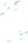 Махачкала-2021 г.Содержание2Общие сведенияСамообследование профессиональной образовательной автономной некоммерческой организации «Национальный инновационный колледж» проводилось согласно приказам Министерства образования и науки Российской Федерации:от 14.06.2013 г. № 462 «Об утверждении Порядка проведения самообследования образовательной организацией»;от 10.12.2013 г. №1324 «Об утверждении показателей деятельности образовательной организации, подлежащей самообследованию» (с изменениями от 15.02.2017 г. №136);приказа ПОАНО «НИК» от «19» июня 2018г. № 46/3 «О проведении самообследования». Отчет о самообследовании рассмотрен на Совете колледжа - протокол № 4 от «30»июня 2018 года.Самообследование представляет собой самооценку деятельности колледжа и призвано способствовать развитию системы внутреннего контроля за качеством содержания обучения, качеством подготовки специалистов.В процессе самообследования проведена оценка:организационно-правового обеспечения образовательной деятельности;структуры и системы управления;содержания и качества подготовки выпускников,востребованности выпускников;организации образовательного процесса;условий осуществления образовательного процесса (качества кадрового, учебно--методического, информационного и библиотечного обеспечения, материальнотехнической базы);функционирования внутренней системы оценки качества образования;базафинансового обеспечения колледжа;показателей деятельности организации, установленных федеральным органом исполнительной власти, осуществляющим функции по выработке государственной политики и нормативно-правовому регулированию в сфере образования.При самообследовании проанализированы:         нормативно-правоваяфункционирования колледжа и каждого структурного подразделения; планирующая и отчетная документация служб и подразделений; структура, содержание и качество реализации образовательных программ; документация о состоянии учебной, методической, исследовательской и воспитательной работы в колледже.Организационно-правовое обеспечение образовательной деятельностиКолледж является профессиональной образовательной автономной некоммерческой организацией, которая осуществляет реализацию образовательных программ среднего профессионального образования по подготовке специалистов среднего звена.ПОАНО «НИК» является юридическим лицом, имеет обособленное имущество, закрепленное за ним на праве оперативного управления, самостоятельный баланс, лицевые счета, гербовую печать установленного образца, штамп, бланк с соответствующим наименованием и другие необходимые реквизиты, ведет делопроизводство и архив, финансовую и статистическую отчетность по формам, установленным законодательствомРоссийской Федерации. Колледж является некоммерческой организацией, осуществляет свою деятельность в соответствии с законами и иными нормативными правовыми актами Российской Федерации и Республики Дагестан.Учреждение осуществляет свою деятельность в соответствии с:Уставом ПОАНО «НИК»,Лицензией на осуществление образовательной деятельности, выданной Министерством образования и науки Республики Дагестан от 30 мая 2017 г. № 8919 (серия 05Л01 № 0003313), срок действия - бессрочно,Образовательная организация имеет свидетельство о государственной аккредитации, выданное Министерством образования и науки Республики Дагестан от 12 мая 2017 г. №6625 (серия 05А01 №0001539). Колледж руководствуется в своей   деятельности Конституцией РоссийскойФедерации, Федеральным законом от 29.12.2012 г. № 273-ФЗ «Об образовании в Российской Федерации», указами Президента Российской Федерации, постановлениями Правительства Российской Федерации, приказами Министерства образования и науки Российской Федерации, приказами Министерства образования и науки Республики Дагестан, нормативными и локальными актами, Уставом колледжа.В соответствии с Федеральным законом от 29.12.2012 г. № 273-ФЗ «Об образовании в Российской Федерации», постановлениями и приказамиПравительстваРоссийскойФедерации, Министерства образования и науки Российской Федерации в колледже разработаны и утверждены локальные нормативные документы:Положение о Наблюдательном совете.Положение о Совете колледжа.Положение о Методическом совете.Положение о Совете колледжа.Положение	о	Конференции	работников	и	обучающихся	ПОАНО«НИК».Правила внутреннего трудового распорядка.Положение о порядке и условиях оказания платных образовательных услуг ПОАНО «НИК».Положение об оплате труда работников ПОАНО «НИК».Положение о текущем контроле успеваемости и промежуточной аттестации обучающихся ПОАНО «НИК».Положение об организации образовательного процесса в ПОАНО«НИК».Положение	о	порядке	и	основаниях	перевода,	отчисления, восстановления обучающихся ПОАНО «НИК».Положение об организации обучения по индивидуальному учебному плану.Правила внутреннего распорядка обучающихся в ПОАНО «НИК».Положение о содержании деятельности социально-психологической службы.Положение о цикловой методической комиссии.Положение	о	порядке	проведения	государственной	итоговой аттестации.Положение о выпускной квалификационной комиссии.Положение о назначении материальной поддержки обучающихся.Положение по организации и проведению учебной и производственнойпрактики.Положение об основаниях и порядке снижения стоимости платных образовательных услуг по договорам об образовании на обучение по образовательным программам среднего профессионального образования и договорам об образовании на обучение по дополнительным образовательным программам.Положение о защите, хранении, обработке и передаче персональных данных.Положение о должностной инструкции.Положение о библиотеке.Правила приема на обучение по образовательным программам среднего профессионального образования.Положение о порядке реализации образовательной программы, ее части, отдельных дисциплин (модулей) на иностранном языке в ПОАНО «НИК.Положение о порядке организации и осуществления образовательной деятельности при сетевой форме реализации образовательных программ.Положение	о	пользовании	мобильными информационно-коммуникационными устройствами во время учебного процесса в ПОАНО «НИК».Положение о правовом статусе, правах и свободах обучающихся и работников в ПОАНО «НИК».Все локальные нормативные акты разработаны в соответствии с законодательством РФ, Республики Дагестан и Уставом колледжа.Миссия,   стратегические   цели   и    задачи    колледжа    определены«Программой развития ПОАНО «Национальный инновационный колледж» на 2017-2021годы», утвержденной решением Совета Колледжа от 13 января 2017 г., протокол № 2.Миссия организации: колледж - это инновационно-образовательныйцентр подготовки креативных конкурентоспособных специалистов с учетом особенностей и потребности регионального рынка труда и готовых выполнять профессиональную деятельность в новых социально-экономических условиях развития общества.К приоритетным направлениям деятельности колледжа следует отнести:1. Развитие образовательной инфраструктуры, обеспечивающей условия подготовки профессиональных кадров для рынка труда с учетом текущих и перспективных потребностей реального сектора экономики.2 Развитие материально-технической базы, позволяющей эффективно осуществлять образовательный процесс в соответствии с требованиями ФГОС СПО.Развитие сетевых форм реализации образовательных программ, социального партнерства с работодателями, вовлечение их в процессы управления	качеством;	повышение	профессиональной востребованности выпускников на рынке труда, содействие их трудоустройству.Повышение у обучающихся уровня владения общекультурныи и профессиональными компетенциями на основе применения современных методов и технологий образования, улучшения учебно-методического обеспечения образовательного процесса, развития научно-исследовательской и инновационной деятельности.Обеспечение высокой квалификации педагогических кадров посредством реализации комплексной программы повышения их профессионального уровня (повышение квалификации, переподготовка, стажировка), формирование корпоративной идентичности, стимулирование эффективной профессиональной и инновационной деятельности.Создание равных возможностей получения образования для различных социальных групп населения посредством реализации дуального,открытого образования на основе сетевых образовательных технологий и развития доступной среды для лиц с ограниченными возможностями.7 Формирование социального образа обучающегося колледжа как социально значимой личности, обладающей следующими качествами: активная гражданская позиция, осознание обучающимися высших ценностей, идеалов, ориентиров, способности руководствоваться ими в практической деятельности.Расширение предоставления услуг дополнительного образования как средства удовлетворения повышенного образовательного спроса.Создание внутренней системы оценки качества образования, в том числе независимой сертификации квалификаций по укрупненным группам направлений подготовки и специальностей.Вывод: ПОАНО «НИК» осуществляет свою деятельность в соответствии с действующим законодательством, нормативными документами Министерства образования и науки Российской Федерации и Республики Дагестан. Колледж имеет все необходимые организационно-правовые документы, позволяющие вести образовательную деятельность в сфере среднего профессионального образования.Система	управления	образовательным учреждениемУправление Колледжем осуществляется в соответствии с законодательством Российской Федерации в области образования, нормативно-правовыми документами Министерства образования и науки РФ, Республики Дагестан и Уставом организации. Система управления строится на принципах: единоначалия, коллегиальности и самоуправления, законности и демократии, открытости, приоритетов общечеловеческих ценностей, охраны жизни и здоровья человека, свободного развития личности.Непосредственный контроль за выполнением законодательства Российской Федерации, Республики Дагестан, Устава организации, условийлицензии,	образовательной	и	финансово-хозяйственной	деятельностью колледжа					осуществляет:Учредитель,Наблюдательный	Совет	в	рамках	своих	компетенций,	установленных законодательством Российской Федерации и Уставом колледжа.Руководство образовательным учреждением осуществляет директор, заключивший трудовой договор с Учредителем.Иными органами управления колледжем являются: Попечительский совет, Совет колледжа, Педагогический советВнутреннее управление деятельности колледжа регламентируется Положениями.Порядок выборов, деятельность и полномочия органов самоуправления определяются Уставом образовательной организации.Попечительский совет является выборным представительным и коллегиальным органом, осуществляющим в соответствии с Положением решение отдельных вопросов,относящихся к компетенции	Попечительского	совета. К компетенции Попечительского совета относится рассмотрение:предложений Учредителя или директора колледжа о внесении изменений в Устав колледжа;предложений Учредителя или директора Учреждения о реорганизации Колледжа или о его ликвидации;проекта плана финансово-хозяйственной деятельности колледжа;по представлению директора колледжа проекты отчетов о деятельности колледжа и об использовании его имущества, об исполнении плана его финансово-хозяйственной деятельности, годовой бухгалтерской отчетности колледжа и другие.Конференция работников и обучающихся Колледжа (далее - Конференция).К компетенции Конференции относится:рассмотрение и обсуждение вопросов стратегии развития Учреждения;заслушивание отчетов директора Колледжа и коллегиальных органов управления Колледжа по вопросам их деятельности;рассмотрение иных вопросов деятельности Колледжа, вынесенных на рассмотрение директором Колледжа, коллегиальными органами управления Колледжа.К полномочиям Совета Колледжа относится решение следующих вопросов:определение перспективных задач учебно-воспитательной работы, вопросов развития Колледжа;рассмотрение и утверждение правил приема в Колледж и проекта плана приема обучающихся на предстоящий учебный год;установление продолжительности учебной недели, времени начала и окончания занятий;рассмотрение предложений по изменению и дополнению Устава,утверждение программы развития Колледжа и создание в нем оптимальных условий осуществления образовательного процесса, а также отдельные проекты Колледжа и механизмы их реализации;заслушивание директора о финансово-хозяйственной деятельности Колледжа, а также расходование бюджетных и внебюджетныхсредств;рассмотрение вопросов выдвижения на присвоение государственных ведомственных наград;разработка Устава колледжа.Для обеспечения коллегиальности в решении вопросов учебно-методической и воспитательной работы, физического воспитания в колледже работает Педагогический совет, деятельность которого определяется соответствующим Положением. В состав Совета входят педагогические работники, руководители подразделений колледжа. Работа Совета ведется по плану, разрабатываемому на каждый учебный год. На заседания Совета выносятся вопросы подготовки специалистов в условиях реализации ФГОС СПО, вопросы формирования готовности к самостоятельной работе обучающихся в условиях информатизации образования, создания качественного учебно-методического сопровождения обучения, вопросы работы предметно-цикловых комиссий по реализации ФГОС СПО, вопросы по различным направлениям воспитательной работы.В целях повышения педагогического мастерства преподавателей, совершенствования методической работы и повышения качества обучения и воспитания обучающихся в колледже создан Методический совет. Персональный состав Методического совета ежегодно утверждаются директором колледжа.Принцип самоуправления в колледже реализуется через работу Студенческого совета, активов групп.Еженедельно проводятся оперативные совещания при директоре по выполнению плана работы, анализу финансово-хозяйственной деятельности,исполнению нормативных актов и поступающих документов. Ежегодно составляется план внутриколледжного контроля с разбивкой по месяцам и определением видов, объектов и субъектов контроля, его целей, ответственных лиц и форм проведения и подведения итогов. Результаты анализируются на заседаниях предметно-цикловых комиссий, административных совещаниях, Педагогическом и Методическом советах.Организационная структура колледжа включает в себя очное отделение и заочное отделение, учебная часть, Центр содействия трудоустройству выпускников. К структурным подразделениям, сопровождающим образовательный процесс, относятся: бухгалтерия, отдел кадров, хозяйственная служба, отделения.В колледже работают на отделении по подготовке специалистов среднего звена 5 цикловых методических комиссий:ЦМК общепрофессиональных дисциплин,ЦМК математических и естественнонаучных дисциплин,ЦМК общих гуманитарных и социально-экономических дисциплин.Цикловые методические комиссии решают задачи по внедрению Федеральных	государственных	образовательных	стандартов, комплектованию программ подготовки специалистов среднего звена, по разработке программ государственной итоговой аттестации, обеспечения содержания учебно-методической документации по дисциплинам, профессиональным модулям, качества подготовки специалистов, по внедрению современных информационных технологий и новых программных продуктов в образовательный процесс.В колледже разработана программа развития ПОАНО «Национальный инновационный колледж» на 2017 - 2021 г.г.Целью данной программы является создание нормативных, организационных, финансовых, методических и научных условий для развития организации, реализующего программы подготовки специалистов среднего звена, позволяющих выстраивать гибкие траектории освоениякомпетенций в интересах обучающихся, социальных партнеров и общества в целом.Выводы: Таким образом, организационно-правовые и управленческие системы деятельности колледжа, его стратегические цели и задачи, определенные «Программой развития ПОАНО «Национальный инновационный колледж» на 2017-2021 годы», соответствуют законодательству Российской Федерации, учитывают задачи социально- экономического развития региона и направлены на удовлетворение образовательных потребностей жителей региона. Система управления ПОАНО «Национальный инновационный колледж» обеспечивает сбалансированное функционирование всех его структурных подразделений.Содержание и качество подготовки обучающихсяСтруктура подготовки специалистовПОАНО «Национальный инновационный колледж» на основании лицензии осуществляет следующие виды профессиональной образовательной деятельности:профессиональное образование по специальностям и профессиям среднего профессионального образования:дополнительное образование: дополнительное образование детей и взрослых, дополнительное профессиональное образование.Прием обучающихся в колледжПрием абитуриентов в 2021 году проводился в соответствии с Порядком приема, утвержденным 26.02.2021 г. по колледжу.Прием в ПОАНО «НИК» осуществлялся на базе основного общего и среднего общего образования в соответствии с нормативными документами:Федеральным законом РФ от 29.12.2012г. № 273-ФЗ «Об образовании в Российской Федерации»»;приказом Министерства образования и науки Российской Федерации от23 января 2014г. №36 "Об утверждении Порядка приема граждан на обучение по образовательным программам среднего профессионального образования»;постановлением Правительства Российской Федерации от 14 августа 2013 г. № 697 «Об утверждении перечня специальностей и направлений подготовки, при приеме на обучение по которым поступающие проходят обязательные предварительные медицинские осмотры (обследования) в порядке, установленном при заключении трудового договора или служебного контракта по соответствующей должности или специальности»;приказом Министерства здравоохранения и социального развития Российской Федерации от 12 апреля 2011г. №302н «Об утверждении перечней вредных и (или) опасных производственных факторов и работ, при выполнении которых проводятся обязательные предварительные и периодичные медицинские осмотры (обследования), и Порядка проведения обязательных предварительных и периодических медицинских осмотров (обследований) работников, занятых на тяжелых работах и на работе с вредными и (или) опасными условиями труда»;постановлением Правительства Российской Федерации от 15 августа 2013 г. № 706 «Об утверждении правил оказания платных образовательных услуг»;правилами приема в ПОАНО «Национальный инновационный колледж» на 2021 год;Уставом колледжа.Прием на обучение по образовательным программам среднего профессионального образования за счет средств физических и юридических лиц.Правилами приема гарантируется зачисление поступающих, имеющих соответствующий уровень образования и наиболее способных и подготовленных к освоению образовательной программы соответствующегоуровня и соответствующей направленности.При приеме в колледж для обучения по специальности, требующей наличия	у	поступающих	творческих	способностей	по	специальности«Сестринское дело», проводилось вступительное испытание.Прием в ПОАНО «НИК» абитуриентов в 2020году осуществлялся по программам среднего профессионального образования:1) по очной форме обучения:по очно-заочной форме обучения:	по заочной форме обучения:Вся информация о приеме в колледж полностью открыта, работа приемной комиссии прозрачна для поступающих и родителей.Плановые цифры приема в 2021 году выполнены на 100%.На очную форму обучения по ППССЗ фактическое поступление составило 282 человек за счет физических и юридических лиц, 53 чел. - на заочную форму, 18 - на очно-заочную форму обучения);Средний балл аттестата при поступлении составил 4,1.Выводы: правила приема обучающихся в колледж соответствуют порядку приема граждан на обучение по образовательным программам СПО, утвержденному приказом от 23.01.2014 г. № 36 Министерства образования и науки Российской Федерации. В наличии имеются приказы и локальные нормативные акты об организации работы приемной комиссии, регламентирующие ее состав, полномочия и деятельность. Документы, регламентирующие организацию работы приемной комиссии, размещены на официальном сайте колледжа. Издание приказов о зачислении в колледж и ихразмещение на официальном сайте колледжа осуществлялось своевременно.Организация образовательного процессаОбразовательный процесс в колледже осуществляется в соответствии с Федеральным законом Российской Федерации от 29.12.2012 № 273-ФЗ «Об образовании в Российской Федерации», требованиями Устава колледжа и другими нормативными правовыми документами, определяющими деятельность ПОАНО «Национальный инновационный колледж».По всем реализуемым в колледже направлениям подготовки имеется необходимая нормативная, учебно-методическая и материально-техническая база. Колледжем самостоятельно разработаны программы подготовки специалистов среднего звена (далее ППССЗ).Программы подготовки специалистов среднего звена (ППССЗ) по специальностям, реализуемые ПОАНО «Национальный инновационный колледж», разработаны на основе Федеральных государственных образовательных стандартов среднего профессионального образования (ФГОС СПО) с учетом требований регионального рынка труда и потребностей работодателей.ППССЗ регламентируют цели, ожидаемые результаты, содержание, условия и технологии реализации образовательного процесса, оценку качества подготовки выпускников по специальностям и профессиям и включают в себя: учебный план, календарный учебный график, рабочие программы учебных дисциплин, профессиональных модулей, учебной и производственной практики, программу преддипломной практики, государственной итоговой аттестации, фонды оценочных средств, методические материалы, обеспечивающие реализацию соответствующих образовательных технологий. ППССЗ ежегодно с учетом запросов работодателей, особенностей развития региона, экономики, техники, образования, технологий пересматривается и обновляется в части содержания учебных планов, состава и содержания рабочих программ учебныхдисциплин, рабочих программ профессиональных модулей, программы учебной и производственной практики, методических материалов, обеспечивающих качество подготовки обучающихся.Нормативную правовую базу разработки ППССЗ по специальностям и профессиям составляют:Федеральный закон от 29.12.2012 г. № 273-ФЗ «Об образовании в Российской Федерации»;Федеральный государственный образовательный стандарт ФГОС СПО;	Федеральный государственный образовательный стандарт среднего общего образования, реализуемый в пределах ОПОП с учетом профиля получаемого профессионального образования;Приказ Министерства образования и науки РФ от 14.06.2013 г. № 464«Об утверждении порядка организации и осуществления образовательной деятельности по образовательным программам среднего профессионального образования»;Приказ Министерства образования и науки РФ от 16.08.2013г. № 968«Об утверждении порядка проведения государственной итоговой аттестации по образовательным программам среднего профессионального образования»;Приказ Министерства образования и науки РФ от 18.04.2013г. № 291«Об утверждении Положения о практике обучающихся, осваивающих основные профессиональные образовательные программы среднего профессионального образования»;«Рекомендации по организации получения среднего общего образования в пределахосвоения	образовательных	программ		среднего	профессионального образования	на	базе	основного		общего	образования	с	учетом требований			федеральных		государственных		образовательных стандартов	по		получаемой		профессии		или		специальности среднего			профессионального			образования»,разработанныхДепартаментом государственной политики в сфере подготовки рабочих кадров и ДПО (письмо Министерства образования и науки РФ от 17.03.2015 г. №06-259);Разъяснения по формированию примерных программ профессиональных модулей начального профессионального и среднего профессионального образования на основе Федеральных государственных образовательных стандартов начального профессионального и среднего профессионального образования, утвержденные Департаментом государственной политики в образовании Министерства образования и науки Российской Федерации 27.08.2009 г.;Устав ПОАНО «Национальный инновационный колледж»;Локальные нормативные документы колледжа.В программах учебных дисциплин и профессиональных модулей сформулированы требования к результатам освоения обязательной части образовательной программы в части общих и/или профессиональных компетенций, а также требования к знаниям, умениям и практическому опыту. Рабочие программы также содержат тематику и формы внеаудиторной самостоятельной работы обучающихся.Разработанные рабочие программы и учебно-методическаядокументация соответствуют требованиям ФГОС СПО в части:структуры, с учетом содержания и объема часов, предусмотренных ФГОС СПО;требований к результатам освоения учебных дисциплин,междисциплинарных курсов и профессиональных модулей;обеспечения эффективной самостоятельной работы;использования в образовательном процессе активных и интерактивных форм проведения занятий в сочетании с внеаудиторной работой;соответствия контрольно-оценочных средств поэтапным требованиям освоения образовательной программы;соответствия перечня рекомендуемых учебных изданий для использования в образовательном процессе.C целью расширения и углубления подготовки, определяемой содержанием обязательной части, получения дополнительных компетенций, умений и знаний, необходимых для обеспечения конкурентоспособности выпускника вариативная часть, определенная ФГОС СПО, использована на увеличение объема времени, отведенного на дисциплины и профессиональные модули обязательной части и на введение новых дисциплин. Распределение вариативной части осуществлено с учетом мнений социальныхпартнеров из числа работодателей и направлено на освоение дополнительных профессиональных компетенций, знаний, умений и практического опыта,необходимых для обеспечения востребованности и конкурентоспособности выпускников ПОАНО «Национальный инновационный колледж» в соответствии с запросами регионального рынка труда.Содержание вариативной части по всем дисциплинам и профессиональным модулям согласовано с работодателями.Учебные планы по специальностям и по профессиям предусматривают равномерную в течение всего периода обучения недельную нагрузкуобучающего.Годовые календарные учебные графики составляются по каждой форме обучения и соответствуют требованиям ФГОС.Начало учебного года - с 1 сентября, учебный процесс делится на 2 семестра. На каждом курсе запланировано по 2 экзаменационной сессии продолжительностью 1 -2 недели.Занятия в колледже проводятся по расписанию, составленному накаждый семестр. При составлении расписания учитывается, что аудиторная нагрузка не должна превышать 36 часов, максимальная не более 54 часа.Продолжительность академического часа 45 минут, что соответствует нормативным требованиям. В расписании имеются сведения об учебных дисциплинах, профессиональных модулях, номерах групп, времени и месте проведения занятий, фамилии преподавателей.Учебный процесс в колледже по очной и заочной формам получения образования осуществляется в соответствии с календарными учебными графиками, которые определяют время и сроки, отведенные на теоретическое и практическое обучение, промежуточный контроль, государственную итоговую аттестацию, каникулярное время, процесс освоения образовательных программ среднего профессионального образования обучающимся.Продолжительность каникул, предоставляемых обучающимся в процессе освоения ими образовательных программ, составляет от восьми до одиннадцати недель в учебном году, в том числе не менее двух недель в зимний период.Основными формами промежуточной аттестации являются: итоговая оценка, зачет, дифференцированный	зачет,	экзамен,	экзамен	(квалификационный).Количество экзаменов в каждом учебном году в процессе промежуточной аттестации обучающихся не превышает 8,количество зачетов и дифференцированных зачетов - 10 (без учета зачетов по физическойкультуре).Условием допуска к экзамену (квалификационному) является успешное освоениеобучающимися	всех	элементов	программы	профессионального	модуля: теоретической частимодуля (МДК) и практик.Для	аттестации	обучающихся	на	соответствие	их	персональных достиженийпоэтапным требованиям образовательной программы в колледже создаются фондыоценочных средств, позволяющие оценить умения, знания, практический опыт иосвоенные компетенции.Фонды	оценочных	средств	для	промежуточной	аттестации	по дисциплинам имеждисциплинарным	курсам	в	составе	профессиональных	модулей разрабатываютсяпреподавателями	колледжа,	рассматриваются	на	заседании предметно-цикловой комиссии иутверждаются заместителем директора, а	для промежуточной аттестации попрофессиональным модулям разрабатываются преподавателями колледжа, утверждаютсядиректором	после	предварительного	положительного	заключенияработодателей.Для	промежуточной	аттестации	обучающихся	по	дисциплинам, междисциплинарнымкурсам в качестве внешних экспертов привлекаются преподаватели смежных дисциплин.Для максимального приближения программ промежуточной аттестации обучающихсяпо профессиональным модулям к условиям их будущей профессиональной деятельностиколледж привлекает в качестве экспертов представителей работодателей при проведенииквалификационных экзаменов.Практика является видом учебных	занятий,	обеспечивающих практико-ориентированную подготовку обучающихся. Предусматриваются следующие виды практик:учебная и производственная. Производственная практика состоит из двух этапов: практикипо профилю специальности и преддипломной практики.Учебная	практика	и	производственная	практика	(по	профилю специальности)проводятся при освоении студентами профессиональных компетенций в рамкахпрофессиональных модулей.Производственная и преддипломная практики проходят в организациях, учреждениях,предприятиях	г. Махачкалы	и региона	в	целом.	Аттестация	по	итогам производственнойпрактики проводится с учетом результатов, подтвержденных документами соответствующих организаций. Преддипломная практика проводится в организациях, на базе которыхосуществляется	сбор	и	систематизация	материалов	для	выпускных квалификационных работ.Ежегодно	предметно-цикловыми	комиссиями	разрабатываются программыгосударственной	итоговой	аттестации	выпускников.	Программы государственной итоговойаттестации рассматриваются на заседании Совета колледжа и утверждаются директором.Государственная итоговая аттестация выпускников проходит в форме защитывыпускной квалификационной в соответствии с приказом Министерства образования инауки РФ от 16. 08.2013 г. № 968 «Об утверждении Порядка проведения государственнойитоговой	аттестации	по	образовательным	программам	среднего профессиональногообразования»	и	согласно	положению	об	организации	и	проведении государственнойитоговой аттестации выпускников ПОАНО «НИК».По	результатам	ГИА	общий	уровень	подготовки	выпускников соответствуеттребованиям федерального государственного образовательного стандарта среднегопрофессионального образования.Анализ основных показателей работы ПО АНО «Национальный инновационный колледж» Оценка количественных показателей(таблица)Оценка качественных показателейОценка качества подготовки обучающихся и выпускников колледжа осуществляется в двух направлениях:оценка уровня освоения дисциплин;оценка компетенций обучающихся.Оценка качества освоения ППССЗ включает текущий контроль успеваемости, промежуточную аттестацию и государственную итоговую аттестацию обучающихся, и регламентируется нормативно-правовыми документами:Федеральным законом от 29.12.2012 г. № 273-ФЗ «Об образовании в Российской Федерации»;Федеральными государственными образовательными стандартами среднего профессионального образования;приказом Министерства образования и науки Российской Федерации от 14.06.2013г. №464 «Об утверждении Порядка организации и осуществления образовательной деятельности по образовательным программам среднего профессионального образования»;Положением о порядке проведения текущего контроля успеваемости и промежуточной аттестации обучающихся ПОАНО «НИК»;Положением об организации и проведении государственной итоговой аттестации выпускников ПОАНО «НИК».Уровень и качество освоения студентами учебного материала в течение учебного года контролировались на экзаменационных сессиях. Результаты итоговой экзаменационной сессии за 2019/2020 учебный год на 01.07.2020 года показали, что 98% обучающихся успешно освоили материал основных образовательных программ и переведены на следующий курс.Основной оценкой качества подготовки является государственная итоговая аттестация выпускников. К государственной итоговой аттестации допускаются обучающиеся, не имеющие академической задолженности и в полном объеме выполнившие учебный план.Государственная итоговая аттестация включает подготовку и защиту выпускной квалификационной работы (дипломная работа, дипломный проект). Вопросы организации и проведения государственной итоговойаттестации рассматриваются на заседаниях Педагогического совета, согласно положению об организации и проведении государственной итоговойаттестации выпускников ПОАНО «НИК».Целью Государственной итоговой аттестации является определение соответствия результатов освоения обучающимися образовательных программ соответствующим требованиям федерального государственного образовательного стандарта среднего профессионального образования.Государственная итоговая аттестация проводится по программам, ежегодно разрабатываемым предметно-цикловыми комиссиями, в соответствии с приказом Министерства образования и науки РФ от 16. 08.2013 г. № 968 «Об утверждении Порядка проведения государственной итоговой аттестации по образовательным программам среднего профессионального образования».Программы государственной итоговой аттестации состоят из введения;общих положений; основных требований к структуре, содержанию и оформлению ВКР; порядка подготовки к защите и защиты ВКР; критериев оценки ВКР, разработанных в соответствии с требованиями работодателей; процедуры повторной защиты; порядка подачи и рассмотрения апелляций; порядка проведения ГИА для выпускников из числа лиц с ограниченными возможностями здоровья, тематики выпускных квалификационных работ. Все программы государственной итоговой аттестации проходят предварительное согласование с представителями работодателей и утверждаются на заседании Педагогического совета после обсуждения с участием председателей государственных экзаменационных комиссий.Кандидатуры председателей ГЭК утверждается приказом Министерства образования и науки республики Дагестан. Председатели государственных экзаменационных комиссий являются представителями работодателей и педагогических работников, имеющих ученые степени и звания по профильным специальностям. Качество подготовки основывается на анализе результатов промежуточной аттестации и государственной итоговой аттестации выпускников.Сведения об успеваемости и качестве знаний по итогам 2019-2020 учебного годаРезультаты прохождения государственной итоговой аттестацииВнутренняя система оценки качества в колледже ориентирована на решение следующей задачи - систематическое отслеживание и анализсистемы образования в колледжедля принятия обоснованных управленческих решений, направленных наповышение качества образовательного процесса.Внутреннюю оценку качества образования в колледже осуществляют:директор колледжа;заместители директора;заведующие отделениями;руководители цикловых методических комиссий.В настоящее время в колледже существует практика участия работодателей в управлении образовательным процессом и оценке качества образования.Внутренняя оценка результатов образования включает проведение мониторинговых исследований с целью:отслеживания уровня и динамики учебных достижений обучающихся по учебным дисциплинам. Мониторинг осуществляется по данным отчетов преподавателей, председателей ПЦК, кураторов, заведующих отделениями;участия работодателей в реализации ППССЗ на стадии разработки и в процессе формирования общих и профессиональных компетенций обучающихся;участия работодателей в качестве экспертов в процедурепромежуточной аттестации и государственной итоговой аттестации обучающихся.Внутриколледжный	контроль	проводится	по	следующим направлениям:организация и контроль учебно-воспитательного процесса;контроль уровня знаний обучающихся;контроль эффекта работы педагогических кадров;контроль качества воспитательной работы.Контроль качества обучения осуществляется в соответствии с внутренними локальными актами колледжа. Текущий контроль отражен в журналах учебных групп, которые регулярно проверяются заведующимиотделениями и заместителем директора по учебной работе. В колледже созданы фонды оценочных средств по всем учебным дисциплинам, профессиональным модулям, которые позволяют оценивать освоение обучающимися учебного материала.Внутренняя оценка качества образования обеспечивается:формированием системы контроля результатов обучения обучающихся (промежуточных, итогового);использованием различных форм учета внеучебных достижений обучающихся (конкурсы, смотры, олимпиады и пр.).В колледже разработаны и апробированы механизмы оценки качества образования:участие работодателей и общественности (Наблюдательный совет) в организации деятельности колледжа;отчет по самообследованию, содержащий анализ образовательной, учебнометодической, организационно-правовой, воспитательной, производственной, библиотечно-информационной, финансовой деятельности колледжа.Вся информация выставляется на сайте колледжа.Организация учебной и производственной практикиУчебная и производственная практики обучающихся является составной частью программы подготовки специалистов среднего звена. Учебная и производственная практики имеют целью комплексное освоение обучающимися всех видов профессиональной деятельности, формирование общих и профессиональных компетенций, приобретение необходимых умений и опыта практической работы обучающихся по специальности.Практика в колледже проводится на основании:Федерального закона от 29 декабря 2012 г. №273 - ФЗ "Об образовании в Российской Федерации" (Собрание законодательства Российской Федерации, 2012, №53, ст. 7598);Порядка организации и осуществления образовательной деятельности по образовательным программам среднего профессионального образования (приказ Министерства образования и науки Российской Федерации от 14 июня 2013 г. № 464);Положения о практике обучающихся, осваивающих основные профессиональные образовательные программы среднего профессионального образования (приказ Министерства образования и науки Российской Федерации, от 18 апреля 2013г., № 291).Устава колледжа.Для организации учебной и производственной практики разработаны программы практик по каждому профессиональному модулю учебного плана.На основании рабочего учебного плана ежегодно разрабатывается и утверждается директором график учебной и производственной практик обучающихся колледжа.Учебная практика направлена на формирование у обучающихся практических профессиональных умений, приобретение первоначального практического опыта для последующего освоения ими общих и профессиональных компетенций по избранной специальности.Производственная практика включает в себя практику по профилю специальности и преддипломную практику. Практика по профилю специальности направлена на формирование у обучающего общих и профессиональных компетенций, приобретение практического опыта.Преддипломная практика направлена на углубление обучающихся первоначального профессионального опыта, развитие общих и профессиональных компетенций, проверку его готовности к самостоятельной трудовой деятельности, а также на подготовку к выполнению дипломного проекта.Организация практики на всех ее этапах направлена на:выполнение государственных требований к минимуму содержания иуровню подготовки выпускников в соответствии с получаемой специальностью и присваиваемой квалификацией;непрерывность и последовательность овладения обучающими профессиональной деятельностью в соответствии с программой практики.Учебная практика проводятся преподавателями со 2 курса на базе колледжа. Практика по профилю специальности согласно рабочему учебному плану проводится согласно учебному плану со 2-го или 3-го курса, как правило, на предприятиях и в организациях на основе прямыхдоговоров, заключаемых между организациями и колледжем. При наличии вакантных должностей обучающиеся зачисляются на них, если работа соответствует требованиям практики. Практику по профилю специальности проводят руководители практики от учебного заведения.До начала практики разрабатывается план мероприятий по подготовке и проведению практики по профилю специальности и преддипломной практики:выезд представителей колледжа на предприятия для заключения договоров на проведение практики обучающихся, согласования и выделения общих и непосредственных руководителей практики от предприятий (организаций), подбора и согласования тематики дипломных проектов для обучающихся с учетом технологии и организации работ на предприятиях;отработка и выдача обучающим индивидуальных заданий на практику по профилю специальности и заданий по дипломной работе;организация отъезда обучающихся на практику;организация контроля за прохождением практики обучающими.Организация качественного практического обучения невозможно без участия представителей работодателей (социальных партнеров) во всех направлениях деятельности колледжа. Основными социальными партнерами колледжа являются:ГБУ РД «Поликлиника №9» г. Махачкалы;Наркологический диспансер Республики Дагестан;образовательное учреждение СОШ «Возрождение»;адвокатская коллегия «Профессионал»;ГБУ РД «Студенческая поликлиника №1»;ООО «Квант»;ГБУ «Республиканская клиническая больница»;ГБУ РД «Ботлихская районная больница»;ГБУ РД «Акушинская районная больница»;ГБУ РД «Агульская районная больница»;ГБУ РД «Республиканский центр СПИД»;ЧОДУ «Солнышко»;МБОУ «СОШ №59 им. А.Г. Николаева»;ООО «Оздоровительный центр «Земфира»;ФГБОУ ДГУ;ГУ «Аптека»;ООО «Целитель»;ГБУ РД Стоматологическая поликлиника №1;- РКБ «Скорой медицинской помощи»;УСЗН города Махачкала;ГАУ	РД	Многофукциональный	центр	государственных	и муниципиальных услуг;ООО фирма «АС»;МБОУ СОШ 60;МБОУ СОШ №31;МБОУ СОШ №50;МЦ «Здоровье»;МЦ «Здоровая семья»;ДРКБ имени Кураева;Аптека «Нур»;Стоматологическая клиника «Дентикюр»Представители работодателей активно привлекаются к:проведению аудиторных занятий и круглых столов;руководству проектными и дипломными работами;участвуют в составе государственных экзаменационных комиссий,дисциплины ОП цикла и МДК вносятся в учебные планы колледжа по рекомендациямработодателей.Вывод: таким образом, показатель качества знаний по итогам освоения программ (учебной, производственной, преддипломной) практики довольно высокий, что показывает готовность обучающихся к профессиональной деятельности, отражает уровень развития общих и профессиональных компетенций, сформированность знаний и умений, необходимых будущим специалистам в их деятельности, уровень личностного саморазвития.Востребованность выпускниковВажным показателем качества профессиональной подготовки выпускников является их востребованность на рынке труда. С этой целью в колледже ежегодно проводится мониторинг востребованности выпускников и удовлетворенности работодателей качеством профессиональной подготовки специалистов.Для максимально быстрой адаптации выпускника на современномрынке труда, по рекомендациям работодателей в учебные планы всех специальностей введены факультативные дисциплины:«Эффективное поведение на рынке труда», «Основы предпринимательской деятельности».Итоги трудоустройства выпускников 2020 годаВыпускники колледжа   работают   в   различных   государственных,муниципальных и частных организациях.Руководители предприятий считают, что выпускники соответствуют требованиям, предьявляемым к специалистам в современных условиях, хорошо знакомы со спецификой работы и способны к качественному выполнению своих профессиональных обязанностей.В 2019 году в колледже был создан Центр профессиональной ориентации и содействия трудоустройству выпускников. Цель Центра - эффективная профориентационная деятельность, содействие в поиске временной занятости обучающихся и в трудоустройстве выпускников путем обучения соискателей эффективным методам поиска работы.Центр предлагает:вакансии (полная и неполная занятость на предприятиях города и области) для выпускников колледжа;осуществляет консультации по перспективам трудоустройства и выстраиванию профессиональной карьеры;осуществляет психологическую помощь на всех этапах обучения;проводит семинары, тренинги по планированию иразвитию карьеры. организует:Дни открытых дверей;творческие встречи с выпускниками и работодателями;презентации компаний-работодателей;лекции, семинары, круглые столы, тренинги по вопросам профориентации трудоустройства;	благотворительные акции и мероприятия социальной направленности; Центр профессиональной ориентации оказывает содействие:по вопросам трудоустройства — способы поиска работы, состояниерынка труда, основные требования работодателей и т.д.психологические консультации — составление эффективного резюме, самопрезентация на собеседовании, помощь в постановке карьерных целей, профориентация и т.д.Вывод: Трудоустройство выпускников. завершивших обучение по программе подготовки специалиста среднего звена по профилю полученного образования, составляет 90%, что подтверждает качество подготовки специалиста для регионального рынка труда.Условия реализации образовательного процессаКадровое обеспечениеПОАНО «Национальный инновационный колледж» укомплектован квалифицированными	руководящими	и	педагогическими	кадрами	в соответствии с требованиями ФГОС СПО и профессиональными стандартами.Основные критерии и направления системы кадрового обеспечения образовательного процесса, принятые в колледже, состоят в следующем:образовательный процесс, учебно-методическую и воспитательную работу в колледже осуществляет квалифицированный коллектив педагогических работников, осуществляющих свою деятельность на основе соответствующего образования, подготовки, мастерства и опыта;руководство цикловыми методическими комиссиями осуществляются лицами, имеющими высшую квалификационную категорию, что позволяет обеспечить необходимый уровень руководства коллективом;к образовательному процессу привлекаются ведущие специалисты профильных предприятий - социальных партнеров, работодателей колледжа, преподаватели высших учебных заведений;педагогический состав колледжа соответствует всем требованиям ФГОС СПО и профессиональным стандартам для образовательных программ подготовки специалистов среднего звена.Информация о педагогическом составеПреподаватели колледжа имеют звания: Заслуженный учитель РД, Почетный работник среднего профессионального образования, Почетный работник общего образования, Почетный работник высшего образования, Заслуженный экономист РД, награждены почетными грамотамиМинистерства образования и науки РД.Вывод: В колледже работает квалифицированный педагогический коллектив, обеспечивающий подготовку специалистов в соответствии с ФГОС СПО: весь педагогический состав преподавателей имеет высшее образование, имеют первую и высшую квалификационные категории - 45%, имеет ученые степени - 14%.Учебно-методическое обеспечение образовательной деятельностиМетодическая деятельность в колледже планировалась и проводилась в соответствии снормативными документами Минобрнауки России, локальными актами колледжа « Ометодическом Совете», «О цикловой методической комиссии». Ведущая роль в управленииметодической	работой	принадлежит	методическому	совету.	Работа методического советастроилась в тесном контакте с цикловыми методическими комиссиями (ЦМК), через педсоветы,семинары.Одним из основных направлений методической работы колледжа«Управлениевнеаудиторной	самостоятельной	работой	обучающихся	как	условие повышения качестваподготовки специалистов среднего звена».Направления работы:работа над единой методической темой;повышение профессионального мастерства;обобщение и распространение педагогического опыта;методическое обеспечение профессионального образования.Разработка	этой	методической	тематики	направлялась	и осуществлялась цикловымиметодическими комиссиями (ЦМК), состав которых ежегодно утверждается приказомдиректора колледжа. ЦМК организовывало свою деятельность по плану, составленному научебный год и утвержденному заместителем директора. Заседания комиссий проводилисьежемесячно и протоколировались.С целью повышения профессионального мастерства педагогических работников былиорганизованы:педагогические	советы:	«Определение	приоритетов	подготовки кадров, отвечающихпотребностям регионального рынка труда» в ПОЛНО «Национальный инновационныйколледж»;Экзамен квалификационный как способ реализации основной цели видапрофессиональной	деятельности,	определяемой профессиональными стандартами;обучающий семинар « Организация внеаудиторная самостоятельной работы обучающихсяв условиях реализации ФГОС СПО»;семинар-практикум «Технология разработки заданий для организации внеаудиторнойсамостоятельной	работы»	в	рамках	занятий	«Школы	новых образовательныхтехнологий»;инструктивно-методическое	совещание	для	преподавателей«Методическоеобеспечение организации внеаудиторной самостоятельной работы».Важным направлением методической работы является обобщение и распространениеопыта	педагогической	работы.	Для	молодых	педагогов	-	это	способ«повышенияквалификации». В 2020 году обобщен педагогический опыт преподавателей ЦМК«Общепрофессиональных	дисциплин»	по	теме:	«Управление самостоятельной работойобучающихся»,	распространяется	педагогический	опыт	работы преподавателейАллахвердиева А.И., Алиевой З.А. Шамхаловой У.М., Избуллаевой З.Б.,Рабаданова Р.Р.,, по теме «Квалификационный экзамен как показательосвоения	вида	профессиональной	деятельности,	определяемой Профессиональнымстандартом». Также был проведен единый методический день «Конкурс профессиональногомастерства	обучающихся	как	средство	развития	профессиональных компетенций и творческогопотенциала будущих специалистов».По	всем	специальностям	подготовки	специалистов	в	колледже сформированометодическое обеспечение образовательного процесса в полном соответствии с требованиямиФГОС СПО в части:структуры, с учетом содержания и объема часов, предусмотренных ФГОС;ежегодного обновления программ в соответствии с запросами регионального рынкатруда, развитием науки, экономики, техники, технологической и социальной сферы;требований к результатам освоения учебных дисциплин, МДК и профессиональныхмодулей.Каждая	дисциплина	РУП	имеет	методические	рекомендации	по выполнениювнеаудиторной самостоятельной работы.Разработаны	методические	рекомендации	по	организации	и выполнению курсовых ивыпускных квалификационных работ.Библиотечно-информационное обеспечение образовательной деятельностиБиблиотека ПОАНО «Национальный инновационный колледж» имеет абонемент ичитальный зал (на 45 посадочных мест). Площадь абонемента составляет 52,2 кв.м, читального зала - 62,2 кв. м.Библиотечный фонд комплектуется в соответствии с реализуемыми образовательными программами колледжа и информационными потребностями читателей.Фонд библиотеки насчитывает 3475 единиц хранения, из них печатных изданий – 3470 экз., электронных документов - 26 экз., аудиовизуальных - 18 экз. Электронная библиотека колледжа содержит учебной литературы - 47964 экз., методической - 307 экз., научной - 2366экз., справочно-библиографической - 1121 экз. Количество учебной литературы за последние 5лет составляет 1224 экземпляра. Каждый предмет учебного плана всех специальностей обеспечен учебной и методической литературой.Библиотека обслуживает обучающихся, преподавателей и сотрудников.Число зарегистрированных читателей -1576 человека, из них обучающихся в колледже - 1498. В годчисло посещений абонемента и читального зала составило 7204. Было выдано 234 экземпляров учебных, учебно-методических, справочных, периодических и других изданий.Помимо систематического и алфавитного каталога в библиотеке ведется ряд тематических картотек, которые существенно облегчают поиск литературы по запросам читателей.Работа библиотеки направлена на обеспечение всех обучающихся и сотрудников доступа к информационно-библиотечным ресурсам в соответствии с их запросами.Большое внимание уделяется компьютеризации образовательного процесса. В учебных аудиториях колледжа установлено 35 персональных компьютеров.Всего количество единиц вычислительной техники (компьютеров) в колледже - 56; 12 - ноутбуков, 1- нетбук, 1 - сервер, все они имеют выход в Интернет. Количество мультимедийных проекторов в колледже - 7, интерактивных досок - 5, установленных в кабинетах.Колледж обеспечен необходимым комплектом лицензионного программного обеспечения: офисные 2010, MS Windows 7, MS Windows XP, средство защиты информации Security Studio Endpoint Protection Antivirus, средство защиты информации Security Studio Endpoint Protection Personal Firewall, средство защиты информации Dr.Web Security Space 11.0, СКЗИ«КриптоПро» и др.Интернет и локальная сеть компьютерных кабинетов дали возможность эффективно использовать программные и интернет ресурсы на теоретических и практических занятиях. При освоении профессиональных модулей по специальностям используются компьютерная программа«Консультант +».Обучающиеся имеют свободный доступ к сайту колледжа, где могут ознакомиться с интересующей информацией, ознакомиться с расписанием учебных занятий, экзаменационной сессии, локальными нормативными документами, учебной документацией.Вывод: библиотечно-информационное обеспечение образовательного процесса в ПОАНО «НИК» соответствует требованиям ФГОС СПО:обучающиеся колледжа обеспечены периодическими изданиями, учебной, учебно-методической литературой и электронными изданиями;обучающимся колледжа открыт свободный доступ к сетевому банку лекционных и практических заданий, электронных пособий,необходимых в образовательном процессе;обучающиеся колледжа имеют доступ к современнымпрофессиональным базам данных, специализированному программному обеспечению, сети Интернет.Однако необходимо:создание необходимых для внедрения в образовательный процесс интерактивных методов обучения с использованием телекоммуникационных и мультимедийных средств обучения.Материально-техническое и финансовое обеспечение колледжаПОАНО «Национальный инновационный колледж» расположен по адресу: Республика Дагестан г. Махачкала, просп. Насрутдинова, 80 «А».Общая площадь учебного корпуса - 2945,8 м2.Здание колледжа - четырехэтажное, год постройки - 2007. Земельный участок площадью 11047 м2.Колледж имеет открытый стадион.ПОАНО «Национальный инновационный колледж» располагает: специализированными учебными кабинетами - 30, лекционным залами -4, специализированными лабораториями - 6, компьютерными кабинетами - 4,кабинетом музыки и методики музыкального воспитания -1.Кабинеты оснащены современным учебным оборудованием, наглядными пособиями. В кабинетах имеются паспорта, которые содержат каталоги имеющегося оборудования, программного обеспечения, задания для проведения лабораторных и практических занятий.В ПОАНО «НИК» работают 2 компьютерных класса, 2 лаборатории ( лаборатория информатики и информационно- коммуникативных технологий, лаборатория информационных технологий в профессиональной деятельности), имеющие постоянный выход в Интернет, а также возможность подключения к беспроводной сети Wi-Fi.Все электронные образовательные ресурсы концентрируются в локальной сети на файлсервере. Широко представлена медиатека колледжа: аудиолекции, видеоматериалы, справочники и энциклопедии, обучающие и тестирующие программы, обучающие презентации и т.д.В колледже имеются:библиотека с книгохранилищем и читальным залом.открытая спортивная площадка.для	обучающихся	и	преподавателей	колледжа	работает медицинский кабинет площадью в 33,9 м2.столовая с буфетом на 65 посадочных мест.актовый зал на 160 мест, оснащенный современной аудио- и мультимедийной системами.Материально-техническое оснащение позволяет обеспечивать подготовку специалистов в	соответствии с требованиямиФГОС СПОпо всем специальностям колледжа.Ежегодно оборудование лабораторий и оснащение кабинетов пополняется учебно-методической документацией, оборудованием.Материально-техническая база колледжа позволяет обеспечивать все требования к минимуму содержания и уровню подготовки обучающихся пореализуемым образовательным программам. Социально-бытовые условия соответствуют установленным требованиям. Имеющиеся помещения, для проведения различных форм учебных занятий (лекционных, практических, лабораторных, самостоятельных), в достаточной мере удовлетворяют требованиям к подготовке специалистов по реализуемым образовательным программам, как по своему состоянию, так и по уровню оснащения.Исследовательская деятельностьИсследовательская работа в колледже проводится в целях улучшения качества обучения, подготовки высококвалифицированных и конкурентоспособных специалистов, адаптированных к современным условиям рыночных отношений, в соответствии с ФГОС СПО.В 2020 году исследовательская работа строилась с учетом основных направлений формирования общих и профессиональных компетенций субъектов образовательного процесса.Результатом этой работы было участие 36 обучающихся колледжа в олимпиадах, профессиональных конкурсах, в выполнении работ исследовательского характера по общеобразовательным и специальным дисциплинам по специальностям колледжа - 34.02.01 «Сестринское дело»,«Право и   организация   социального   обеспечения»,   09.02.03«Программирование в компьютерных системах» в региональной олимпиаде«Путь познания» по направленности «Юриспруденция», «Информационные технологии», «Психология без границ».Воспитательная работаВ ПОАНО «Национальный инновационный колледж» создана социокультурная среда и благоприятные условия для развития личности и регулирования социально-культурных процессов, способствующих укреплению нравственных, гражданственных, общекультурных качеств обучающихся.Одним из важных направлений деятельности профессиональной образовательной организации является выполнение социального заказа на подготовку	компетентных	специалистов,	обладающих социально-профессиональной адаптивностью и мобильностью, высокой мотивацией к работе, самообразованию, самосовершенствованию в профессиональной деятельности, коммуникабельностью, умением работать в команде и т.д. Современному специалисту необходимы, кроме профессиональных компетенций, социально-личностные компетенции, входящие в группу общекультурных компетенций.На формирование социально-личностных компетенций ориентирована воспитательная работа в колледже.Целью воспитательной работы в ПОАНО «НИК» является создание условий для становления, развития и саморазвития личности студента - будущего специалиста, обладающего культурой и гражданской ответственностью,	ориентированного	на	профессиональное, интеллектуальное и социальное творчество.Задачи:обеспечение целостности и взаимосвязи учебной, научно-исследовательской и воспитательной деятельности;сохранение, обогащение и обеспечение преемственности культурно-исторических и научно-педагогических традиций учебного заведения, формирование корпоративной культуры;становление и развитие ключевых компетентностей (здоровьесбережения, гражданственности, самосовершенствования, саморегуляции, личностной рефлексии, социального взаимодействия, ценностно-смысловой, информационной и др.), основ профессиональной компетентности;становление и развитие у обучающихся качеств, обеспечивающих их конкурентоспособность на рынке труда;развитие у   обучающихся   ориентации   на   общечеловеческиеценности и высокие гуманистические идеалы культуры и формирование нравственных качеств;развитие творческих и исследовательских способностей обучающихся в различных видах деятельности;укрепление и совершенствование физического состояния, стремление к здоровому стилю жизни, воспитание нетерпимого отношения к вредным привычкам, антиобщественному поведению;содействие работе студенческих общественных организаций; установлению связей с различными молодежными общественными организациями.Социокультурная среда ПОАНО «НИК» способствует освоению ценностей разных видов культуры: гражданско-правовой, художественно-эстетической, психологической, культуры здоровья, информационно-коммуникационной.Формированию гражданско-правовой культуры обучающихся способствуют мероприятия патриотической и правовой направленности. В 2019-2020 году были организованы и проведены Уроки мужества, встречи с ветеранами боевых и локальных действий, тематические экскурсии в краеведческий музей, просмотр и обсуждение документальных фильмов в рамках кинолектория «Ты все смогла моя Россия, непокоренная моя», конкурс патриотической песни «Февральский ветер», акция «Подвигу жить в веках», акция «Поверка павших», акция «Посвящение в молодые избиратели», тематические кураторские часы, посвященные Единому дню голосования, акция «Ты не прав, если не знаешь своих прав». В течение отчетного периода обучающиеся колледжа оказывали адресную помощь ветеранам Великой Отечественной войны, посетили Дома ребенка, литературные встречи, встречи с творческой интеллигенцией республики, посещение театров и концертов.Созданию социокультурной среды колледжа способствует традиция проведения коллективных профессиональных праздников Дня знаний, ДняУчителя, Дня дошкольного работника, Дня юриста, Дня медицинского работника.Формированию художественно-эстетической культуры будущих специалистов, развитию их творческого потенциала способствовали досуговые мероприятия: тематические концерты, конкурсно-игровые программы, фестивали, акции, флешмобы, квесты и др.В 2020 году были запланированы и проведены:торжественное мероприятие, посвященное Дню знаний,праздник «Посвящение в студенты»,акция «Новогодний калейдоскоп»,развлекательная программа «Для милых дам»,конкурсно-игровая программа «День защиты детей» и др.Формированию культуры здоровья способствуют мероприятия по пропаганде здорового образа жизни, которые были организованы и проведены совместно со специалистами Центра здоровья, сотрудниками УФСКН, психологами Центральной библиотеки для детей и юношества: семинар-практикум «Линия жизни», тематические встречи «Знать, чтобы жить!», «Знание против страха», «Наркотики и закон», «Сделай правильный выбор».Задача реализации системы мер, направленных на охрану и укрепление физического здоровья, решалась и в процессе проведения спортивно-массовой и физкультурно- оздоровительной работы.В этом году все учебные занятия начинались с проведения утренней гимнастики до занятий, комплексы менялись 1 раз в 3-4 недели. Велись занятия в секции «Спортивные игры».Преподавателями	предметно-цикловой	комиссии медико-биологических дисциплин и физического воспитания были организованы и проведены ряд спортивно-массовых мероприятий.Формирование психологической культуры будущего специалиста - одна из задач деятельности психолого-педагогической службы колледжа,основными направлениями которой являются психологическая диагностика, психологическая поддержка, психологическое консультирование, психологическое просвещение.Анализ результатов самообследования колледжа за 2019-2020 учебный год показывает:- колледж обеспечивает доступность качественного образования;колледж имеет в наличии необходимые организационно-правовые документы, позволяющие вести образовательную деятельность в соответствии с требованиями, предъявляемыми к образовательным учреждениям среднего профессионального образования;система управления и нормативно-распорядительная документация соответствуют Уставу и обеспечивают реализацию программ подготовки специалистов среднего звена;структура подготовки специалистов соответствует потребностям регионального рынкатруда;программы подготовки специалистов среднего звена по специальностям колледжа соответствуют требованиям ФГОС СПО;результаты промежуточной аттестации обучающихся, государственной итоговой аттестации выпускников свидетельствуют о достаточной теоретической и практической подготовке выпускников, и соответствуют квалификационным требованиям, предъявляемым к специалистам среднего профессионального образования;уровень профессионализма педагогических кадров, материально-технического, учебно-методического, библиотечно-информационного, социально-бытового и финансового обеспечения создают необходимые условия для подготовкиквалифицированных специалистов, отвечающих требованиям ФГОС СПО по реализуемым специальностям;качество	подготовки	выпускников	соответствует	требованиям,предъявляемым Федеральным государственным образовательным стандартом для специалистов среднего профессионального образования и оценивается как достаточное;укомплектованность образовательного процесса источниками учебной информации соответствует требованиям Федеральных государственных образовательных стандартов среднего профессионального образования.количество компьютеров соответствует критериальным значениям обеспеченности информатизации для образовательных учреждений СПО;показатели деятельности, установленные приказом Министерства образования и науки Российской Федерации от 10 декабря 2013 г. №1324 «Об утверждении показателей деятельности образовательной организации, подлежащей самообследованию», в профессиональной образовательной автономной некоммерческой организации «Национальный инновационный колледж» соответствуют профессиональной образовательной организации, осуществляющей в качестве основной цели деятельности образовательную деятельность по программам среднего профессионального образования.Всесторонне	проанализировав	организационно-правовую, образовательную, практическую, учебно-методическую, воспитательную, финансовую деятельность, можно сделать вывод, что ПОЛНО«Национальный инновационный колледж» имеет достаточный потенциал для повышения качества при реализации образовательных программ по специальностям колледжа.С целью дальнейшего повышения качества образовательной деятельности необходимо реализовать следующие направления деятельности:Разработка программ подготовки специалистов среднего звена с учетом ФГОС СПО. Разработка программ подготовки специалистов среднего звена по специальностям, входящим в ТОП-50.Внедрение инновационных технологий в образовательный процесс.Развитие научно-исследовательской деятельности.Модернизация материально-технической базы с учетом достижений науки и техники.Повышение	уровня	профессиональной	компетентности преподавателей.Развитие социально-личностных качеств в соответствии с компетентностной моделью выпускника, создание условий для воспитания социально и профессионально успешной личности, способной жить и работать в условиях социально-экономических преобразований.Дальнейшее развитие социального партнерства с работодателями Республики Дагестан.Развитие сетевых форм реализации образовательных программ в регионе.Обеспечение информационной открытости образовательной деятельности колледжа.ПолноеПрофессиональная образовательная автономнаянаименованиеорганизация «Национальный инновационный колледж»организацииСокращенноеПОАНО «НИК»наименованиеПОАНО «НИК»организацииПОАНО «НИК»УчредительБайсонгуров Ибрагим БайсонгуровичорганизацииМуцалханова Дина ИбрагимовнаРуководительАминова Г улияр-Ханум ГаджиевнаЮридический367032, Республика Дагестан, город Махачкала, проспектТелефон/факсТел.: (8722) 56-27-68Электронная почтаpounik80@mail.ruСайтpoanonic.ruКПП057101001ИНН0571009939ОГРН1170571005901№ п/пНаименование специальностиКодспециальност иПрием, чел.Прием, чел.№ п/пНаименование специальностиКодспециальност иНа базе основногоНа базе среднего1Программирование вкомпьютерных09.02.031942Информационныесистемы и09.02.073Обеспечениеинформационной безопасности10.02.044Стоматология31.02.05-55Медико-профилактическое32.02.01--6Сестринское дело34.02.01248357Фармация33.02.011748Экономика и бухгалтерский учет38.02.011329Право и организация40.02.0121310Дошкольное44.02.016-11Преподавание вначальных44.02.02121№п/пНаименованиеКодспециальностиПрием, чел.Прием, чел.№п/пНаименованиеКодспециальностиНа базеНа базе среднего1Сестринское34.02.0114217Фармация33.02.0162№п/пНаименованиеспециальностиКодспециальностиПрием, чел.Прием, чел.№п/пНаименованиеспециальностиКодспециальностиНа базеНа базе среднего1Программирование в09.02.03722Экономика и бухгалтерский учет38.02.01623Право и организация40.02.012224Дошкольное44.02.01635Преподавание вначальных44.02.02166№ п/пКоличественные показатели2019-2020 уч. год1.Численность обучающихся, всего чел.11441.с полным возмещением затрат11442.Прием, всего чел.3532.с полным возмещением затрат3533.Выпуск, всего чел.1573.с полным возмещением затрат1574.Выбыло по разным причинам, чел.135.Обучается обучающихся по договорам-6.Численность обучающихся на основе-Код инаименованиеОбщаяКачество успеваемости,Код инаименованиеПрограммы подготовки специалистовПрограммы подготовки специалистов40.02.01 Право и организация94,045,333.02.01 Фармация93,467,234.02.01 Сестринское дело97,568,444.02.01 Дошкольное образование98,866,044.02.02 Преподавание в98,782,738.02.01 Экономика ибухгалтерский учет (по отраслям)90,043,009.02.03 Программирование в99,054,0Средние показатели по ППССЗ,96,057,0Очно-заочная форма обученияОчно-заочная форма обученияОчно-заочная форма обучения34.02.01 Сестринское дело100,088,033.02.01 Фармация100,083,0Заочная форма обученияЗаочная форма обученияЗаочная форма обучения44.02.01 Дошкольное образование100,056,844.02.02. Преподавание вначальных классах100,037,038.02.01 Экономика ибухгалтерский учет (по отраслям)100,038,040.02.01 Право и организациясоциального обеспечения100,085,009.02.03 Программирование вкомпьютерных системах100,088,0Средние показатели по ППССЗ, заочная форма обучения100,054,2№ п/пСпециальностьКоличество обучающихся,Количество обучающихся,Средний балл по109.02.03 Программированиев компьютерных системах114,1234.02.01 Сестринское дело85854,4340.02.01 Право и организация51514,3444.02.01 Дошкольное994,0544.02.02 Преподавание вначальных классах11114,0с■а%Код инаименование профессииКоличествоКоличествовыпускников,Количествовыпускников,Количество выпускников,Количествовыпускников,Количествовыпускников,Количествовыпускников, не140.02.01Право и организац51202245209.02.03Программ ир ование11344.02.01Дошкольн ое94234.44.02.01Преподав ани е в117135.34.02.01Сестринск8523351611№ПоказателиКоличество1Численность/удельный вес численностипедагогических работников в общей53/0,82Численность/удельный вес численности педагогических работников, имеющихвысшее образование, в общей численности53/13Численность/удельный вес численностипедагогических работников по категориям, в общей численности педагогических24/0,453.1Высшая квалификационная категория7/0,133.2Первая квалификационная категория17/0,324Преподаватели с учеными степенями, из них:7- докторов наук-- кандидатов наук7/15Педагогический стаж работы- стаж работы до 10 лет24/0,45- стаж работы 11 -20 лет24/0,45- стаж работы более 20 лет5/0,16Возраст преподавателей- до 30 лет6/0,11- 30-49 лет38/0,72- 50лет и более9/0,17